19th September 2022Dear Parents, We have some places available with our school counsellor. This service is offered one – to-one to each child and is confidential. Should you wish your child to be considered for this service or have any questions please do not hesitate to ring me on Tuesday 20th September.Kind regardsMiss R Robinson 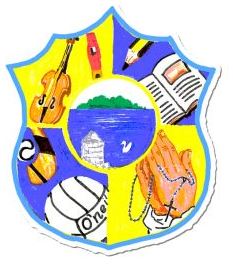 Principal:  Miss R RobinsonB Ed (Hons) M ED PQHTel:    028 38851778Fax:  028 38852568   St Mary’s Primary School84 Maghery RoadMagheryDungannonCo TyroneBT71 6PA                                                                                    